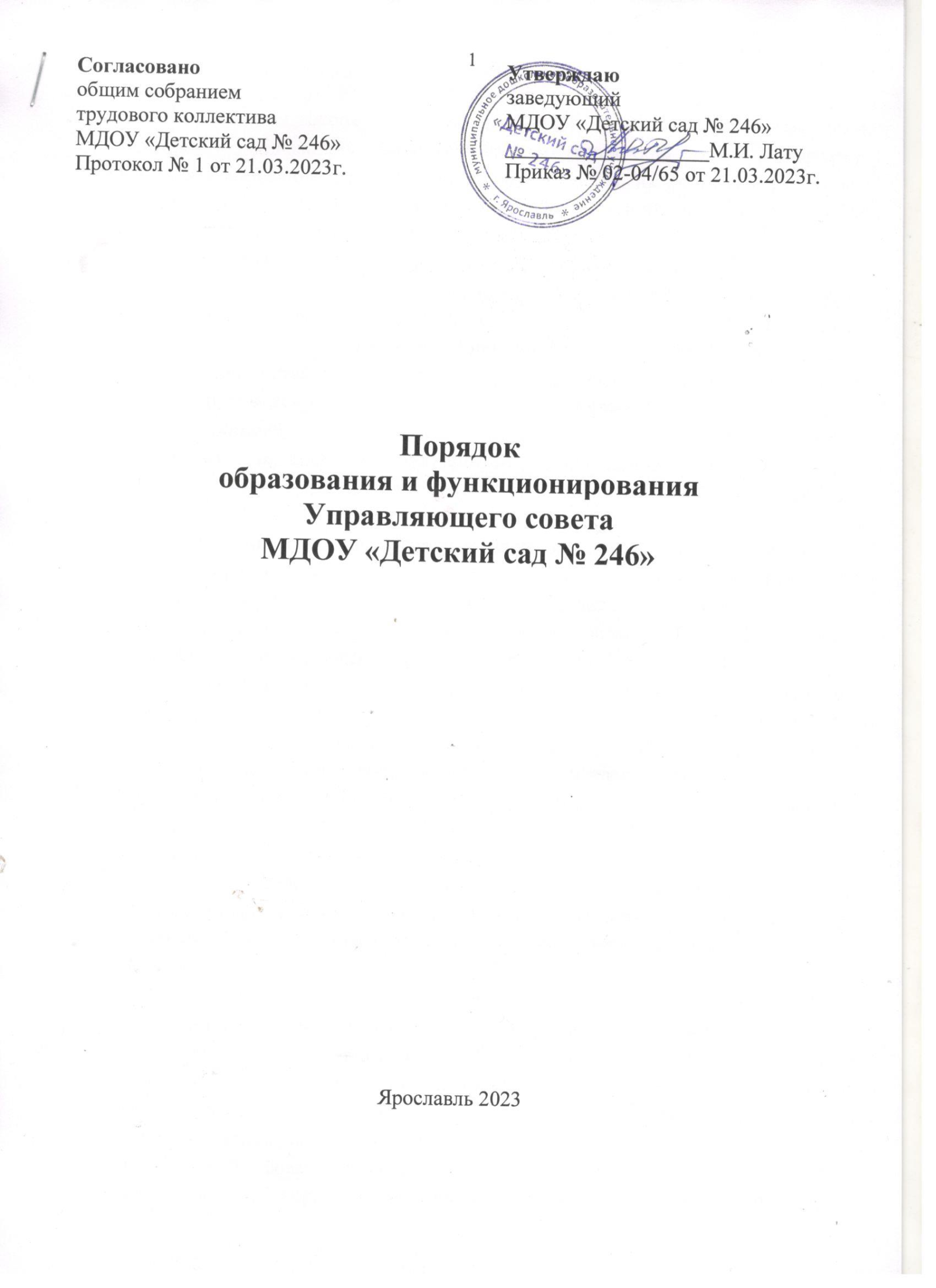 Общие положенияВ Федеральном законе от 29 декабря 2012 г. № 273-ФЗ «Об образовании в Российской Федерации» закреплен государственно-общественный характер управления образованием, а также право обучающихся, их родителей (законных представителей), работников образовательных организаций принимать участие в управлении образовательной организацией.В соответствии со статьей 26 Федерального закона № 273-ФЗ «Об образовании      в     Российской      Федерации»     управление      государственными и муниципальными образовательными организациями строится на принципах единоначалия и коллегиальности. Единоличным исполнительным органом образовательной организации является руководитель, который осуществляет текущее        руководство        деятельностью        образовательной        организации.  Управляющий совет МДОУ «Детский сад № 246», является коллегиальным органом самоуправления дошкольным образовательным учреждением (далее ДОУ), наделенным полномочиями по осуществлению управленческих функций в соответствии с Уставом ДОУ.Управляющий совет вырабатывает свои решения с учетом мнения всех участников образовательных отношений: родителей (законных представителей) обучающихся, педагогов, учредителя образовательной организации – представители данных категорий входят в управляющий совет. В состав управляющего совета дошкольной образовательной организации не входят воспитанники. При этом Управляющий совет формируется через механизмы выборов (родители, педагоги), вхождения по должности (руководитель образовательной организации), назначения (представитель учредителя) и кооптации, т.е. включения управляющим советом в свой состав новых членов – представителей науки, культуры, общественности, местного самоуправления, выпускников.         Эффективно    организованная     модель     деятельности     управляющего     совета в МДОУ «Детский сад № 246»– это дополнительный организационный, консультационный, информационный,   правовой   и   интеллектуальный   ресурс для развития образовательной организации как института гражданского общества (Приложение).Основные принципы деятельности управляющего совета:управляющий совет является представительным коллегиальным органом государственно-общественного управления, избираемым сроком от 1 до 3 лет                              с правом применения  процедуры  выборов,   довыборов,  перевыборов и переизбрания членов управляющего совета;управляющий совет осуществляет свою деятельность в соответствии с законами и иными нормативными правовыми актами Российской Федерации, субъектов Российской Федерации, уставом образовательной организации;деятельность управляющего совета основывается на принципах добровольности участия членов в его работе, коллегиальности принятия решений, гласности;управляющий совет руководствуется в своей деятельности федеральным законодательством и законодательством субъекта Российской Федерации, уставом образовательной организации, положением об управляющем совете, утверждаемым руководителем образовательной организации по согласованию с представителем учредителя при создании управляющего совета;члены управляющего совета осуществляют свою работу в управляющем совете на общественных началах;решения управляющего совета по вопросам, отнесенным уставом образовательной организации   к   его   компетенции,   являются   обязательными для исполнения всеми участниками образовательного процесса.Цели деятельности управляющего совета:защита прав и законных интересов участников образовательных отношений (педагогических работников, обучающихся, родителей (законных представителей);обеспечение максимальной эффективности образовательной деятельности образовательной организации.4.	 Деятельность управляющего совета направлена на решение следующих задач:участие в определении основных направлений программы развития образовательной организации;контроль качества и безопасности условий обучения и воспитания в образовательной организации.Управляющий совет в соответствии с уставом образовательной организации участвует в:согласовании правил внутреннего распорядка обучающихся;согласовании Порядка пользования лечебно-оздоровительной инфраструктурой, объектами культуры и объектами спорта образовательной организации;согласовании Порядка создания, организации работы, принятия решений комиссией по урегулированию споров между участниками образовательных отношений;согласовании локального нормативного акта о нормах профессиональной этики педагогических работников;согласовании Порядка и размера материальной поддержки обучающихся;согласовании материально-технического обеспечения и оснащения образовательного процесса, оборудования помещений образовательной организации (в пределах выделяемых средств);согласовании создания в образовательной организации необходимых условий для организации питания, медицинского обслуживания обучающихся;согласовании мероприятий по охране и укреплению здоровья обучающихся;согласовании дефектных ведомостей, проектов благоустройства, проектно- сметной документации на производство ремонтных работ, графика исполнения указанных работ;разработке и согласовании кодекса этики педагога, родителя (законного представителя) обучающегося, обучающегося;согласовании иных локальных нормативных актов, затрагивающих права участников образовательных отношений.     Управляющий совет заслушивает отчет руководителя образовательной организации по итогам учебного года. В случае неудовлетворительной оценки отчета руководителя образовательной организацией члены управляющего совета вправе направить учредителю и (или) в уполномоченный учредителем орган обращение,   в   котором   мотивирует    свою    оценку    и    вносят    предложения по совершенствованию работы руководителя образовательной организации.Порядок формирования управляющего советаУправляющий совет создается с использованием процедур выборов, назначения и кооптации. Процедура выборов для каждой категории членов управляющего совета осуществляется в соответствии с Положением о порядке выборов членов управляющего совета, утверждаемым руководителем образовательной организации.Статус членов управляющего совета, их права и обязанностиЧлены    управляющего    совета    имеют    равные    права    и    обязанности по отношению к управляющему совету и участникам образовательных отношений независимо от социального статуса, должности, места работы, способа включения в управляющий совет (по должности, назначение, избрание, кооптация). Члены управляющего   совета    не    имеют    полномочий    действовать    индивидуально, за исключением тех случаев, когда управляющий совет делегирует им полномочия действовать таким образом.Члены управляющего   совета   не   могут   непосредственно   вмешиваться в профессиональную деятельность руководителя образовательной организации, педагогических      и       иных       работников       образовательной       организации, в образовательную деятельность обучающихся.Порядок организации деятельности управляющего советаУправляющий совет ежегодно определяет ключевые направления своей работы на учебный год. Управляющий совет несет ответственность перед учредителем, образовательной организацией и участниками образовательных отношений за своевременное принятие решений, входящих в его компетенцию.Управляющий совет вправе избрать заместителя председателя управляющего совета.Для организации и координации текущей работы, ведения протоколов заседаний и иной документации управляющего совета избирается секретарь управляющего совета.Председатель, заместитель председателя и секретарь управляющего совета избираются на первом заседании управляющего совета, которое созывается руководителем образовательной организации не позднее чем через месяц после его формирования.Управляющий совет вправе в любое время переизбрать председателя, заместителя председателя и секретаря.Основные   вопросы,   касающиеся   порядка   работы   управляющего   совета и организации его деятельности, регулируются уставом образовательной организации, Положением об управляющем совете и иными локальными актами образовательной организации.В целях подготовки заседаний управляющего совета и выработки проектов документов председатель управляющего совета вправе запрашивать у руководителя образовательной организации необходимые документы, данные и иные материалы.Заседания управляющего совета являются правомочными, если в них принимают участие не менее половины от общего (с учетом кооптированных) числа членов управляющего совета.Решения управляющего совета принимаются простым большинством голосов от числа присутствующих на заседании и имеющих право голоса. При равном количестве голосов решающим является голос председателя управляющего совета. Заседания управляющего совета оформляются протоколом. Протоколы подписываются председателем и секретарем управляющего совета. Секретарь обеспечивает сохранность документации управляющего совета. В случае отсутствия в    установленные     сроки     необходимого     решения     управляющего     совета по вопросу, входящему в его компетенцию, руководитель образовательной организацией вправе самостоятельно принять решение по данному вопросу.Председатель управляющего советаВыборы председателя управляющего совета производит управляющий совет на своем заседании. Кандидатом на эту должность не может быть руководитель образовательной организации, работник образовательной организации, обучающийся и представитель учредителя. Выбирать председателя возможно только из числа избранных представителей родителей (законных представителей) обучающихся либо из числа кооптированных членов.К обязанностям председателя управляющего совета (а в его отсутствие – к обязанностям заместителя) следует отнести:планирование, организацию, руководство и контроль работы    управляющего совета;формирование повестки дня, даты и времени проведения заседаний управляющего совета;созыв по собственной инициативе, инициативе руководителя образовательной      организации,      инициативе      представителя       учредителя или инициативе группы участников управляющего совета (в составе не менее 1/4 от полного числа участников) внеплановые собрания заседания управляющего совета;ведение заседания управляющего совета и руководство участниками управляющего совета (и приглашенными) в период собрания;организацию ведения протоколов заседаний;оказание содействия и координацию исполнения распределенных между членами управляющего совета обязанностей;координацию работы постоянных и временных комиссий (рабочих групп) управляющего совета;подготовку проектов решений управляющего совета;организацию информирования всех участников образовательных отношений и местного сообщества о деятельности совета;быть постоянным представителем управляющего совета в отношениях с гражданами и их общественными инициативами, органами государственной власти, органами местного самоуправления (в том числе с учредителем), иными организациями;принятие решения от лица управляющего совета при наличии соответствующего персонального поручения управляющего совета (его комитета или комиссии);осуществление иных полномочий, возложенных на него уставом образовательной организации, положением об управляющем совете, регламентом, а также решениями управляющего совета, закрепленными в протоколе;отчет о деятельности управляющего совета и отчет о результатах деятельности образовательной организации.10. Порядок досрочного прекращения полномочий председателя управляющего советаПредседатель вправе досрочно прекратить выполнение своих полномочий по собственному желанию путем добровольной отставки, выбытия из состава управляющего совета, либо переизбрания. В этом случае он обязан послать письменное уведомление о своем решении заместителю председателя управляющего совета, руководителю образовательной организации и учредителю. Вопрос об освобождении от занимаемой должности председателя управляющего совета включается без обсуждения и голосования в повестку дня заседания управляющего совета, ближайшего после поступления соответствующего заявления или предложения, а в случае выбытия из состава управляющего совета – одновременно с рассмотрением вопроса о досрочном прекращении его полномочий.       При рассмотрении вопроса о досрочном переизбрании председателя управляющего совета ему в   обязательном   порядке предоставляется   слово   для   выступления. В случае непринятия управляющим советом добровольной отставки, председатель управляющего совета вправе сложить свои полномочия по истечении двух недель после подачи заявления. Заместитель председателя управляющего совета созывает внеплановое полное заседание управляющего совета для принятия добровольной отставки председателя и выборов нового председателя.Функции председателя управляющего советаоповещает членов управляющего совета и приглашенных лиц о времени, месте проведения и повестке дня заседания;ведет заседания управляющего совета в соответствии с правилами, установленными регламентом управляющего совета;разрабатывает совместно с председателями постоянных комиссий проект повестки дня очередного заседания управляющего совета;осуществляет	подготовку	заседания	управляющего	совета	и его проведение;подписывает	протоколы	заседаний,	решения	и	другие документы управляющего совета;    представляет управляющий совет в отношениях с населением, органами государственной власти и местного самоуправления, организациями, взаимодействующими с образовательной организацией;организует прием граждан, рассмотрение их предложений, заявлений и жалоб, обеспечивает принятие по ним решений;оказывает содействие членам управляющего совета в осуществлении ими своих полномочий;координирует работу постоянных и временных комиссий (рабочих групп) управляющего совета;обеспечивает соблюдение положений, регламента работы управляющего совета. Информационная открытость в работе председателя управляющего советаНа сайте или портале образовательной организации рекомендуется создание отдельного раздела, презентующего работу управляющего совета.Одна из задач председателя управляющего совета – организация разработки циклограммы управляющего совета и внесение ее на утверждение как инвариантной и обязательной составляющей части ежегодных планов управляющего совета.  Формы работы управляющего советаОсновной формой работы управляющего   совета   являются   заседания, на которых принимаются управленческие решения по вопросам, отнесенным к его компетенции.Общий порядок формирования комиссий, рабочих групп управляющего советаУправляющий совет имеет право принять решение о создании комиссий и рабочих групп по отдельным направлениям работы управляющего совета.Комиссии создаются для подготовки проектов решений управляющего совета по основным направлениям его деятельности, функций и полномочий (например, комиссия по осуществлению контроля организации школьного питания, комиссия по безопасности образовательной организации, комиссия по контролю за ремонтом и благоустройством помещений и прилегающей территории образовательной организации и др.)  Решения данных коллегиальных органов имеют  рекомендательный характер для управляющего совета.Рабочие группы создаются для выполнения определенной задачи, поставленной управляющим советом. По выполнении поставленной задачи рабочая группа ликвидируется.На каждую созданную комиссию при управляющем совете разрабатывается Положение, регулирующее деятельность комиссии по выбранному направлению.Порядок формирования:комиссия, рабочая группа формируется не менее чем из 4 членов управляющего совета (путем открытого голосования);председатель комиссии избирается членами комиссии или решением управляющего совета;вошедшие в состав комиссии члены управляющего совета могут  приглашать для работы в комиссии других участников образовательных отношений;окончательный состав комиссии, рабочей группы оформляется протоколом заседания управляющего совета и хранится у секретаря управляющего совета;члены комиссии избираются из числа членов управляющего совета.В целях исключения конфликта интересов член управляющего совета, имеющий личную   заинтересованность   в   решении   того   или   иного   вопроса, не должен участвовать в работе комиссии, рассматривающей этот вопрос.Для   создания   рабочей   группы    не    требуется    кворум,    необходимый для заседаний управляющего совета. Рабочую группу по поручению управляющего совета имеет право возглавлять родитель (законный представитель) обучающегося, работник образовательной организации, кооптированный член управляющего совета. Соответствующие полномочия должны быть закреплены в локальных нормативных актах образовательной организации, регламентирующих деятельность управляющего совета.Состав комиссии, рабочей группы управляющего совета рекомендуется формировать следующим образом:члены управляющего совета (не менее 2 человек);привлеченные эксперты или заинтересованные лица (работники образовательной организации, обучающиеся, родители (законные представители обучающихся) – члены комиссии, рабочей группы (не менее 3 человек);председатель комиссии, рабочей группы (из членов управляющего совета).Решения комиссий и рабочих групп оформляются протоколами. Протоколы заседаний комиссий и рабочих групп хранятся у секретаря управляющего совета совместно с протоколами заседаний управляющего совета.Комиссия или рабочая группа по итогам своей работы регулярно предоставляет  отчет о своей деятельности на заседаниях управляющего совета. После обсуждения вопросов, подготовленных комиссией или рабочей группой, управляющий совет принимает соответствующие решения.